Spedytor MiędzynarodowyMiejsce pracy: Krzyżowice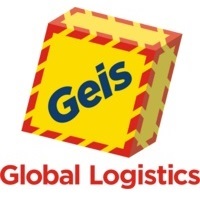 Nasza ofertapraca w przyjaznym, dynamicznym i zgranym zespole,zaplecze silnej, dobrze prosperującej i rozwijającej się międzynarodowej firmy,możliwość uczenia się od ekspertów,szereg benefitów (dofinansowanie wyprawki szkolnej, świadczenia świąteczne, program sportowy, prywatna opieka medyczna, na preferencyjnych warunkach - grupowe ubezpieczenie na życie),stabilne zatrudnienie oraz umowę o pracę na pełen etat.Twój zakres obowiązków:nadzór na przesyłkami drobnicowymi;współpraca z partnerami zagranicznymi, działem dystrybucji krajowej i magazynem,dbałość o optymalizację kosztów dostaw / odbiorów przesyłek drobnicowych,rozwiązywanie problemów operacyjnych dotyczących przesyłek drobnicowych,rejestracja, zatwierdzanie przesyłek i przygotowanie ich pod fakturowanie w systemie informatycznym,pomoc w przygotowaniu koniecznych zestawień i raportów.Nasze wymagania:doświadczenie w kontaktach z klientem w języku angielskim (znajomość języka - poziom min. B1),doświadczenie w dystrybucji przesyłek drobnicowych,wykształcenie wyższe lub w trakcie studiów (kierunki: Logistyka, Transport),dobra znajomość branży TSL,komunikatywność, umiejętność pracy w zespole,angażowanie się w wykonywanie swoich obowiązków,efektywne zarządzanie czasem, dostępnymi zasobami i sprzętem,radzenie sobie w sytuacjach trudnych.Uprzejmie informujemy, że skontaktujemy się tylko
z wybranymi Kandydatami.WojewództwoDolnośląskieMiastoKrzyżowiceData publikacji2023-11-08Oferta ważna do2023-12-08